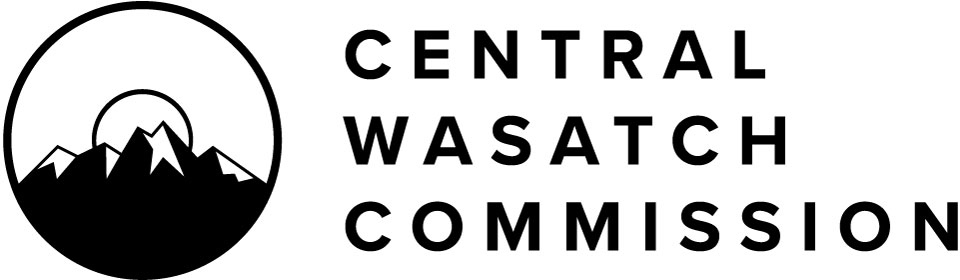 Central Wasatch CommissionBudget/Finance/Audit Committee Meeting AgendaWednesday, September 22, 20219:00 a.m. – 10:00 a.m.Notice is hereby given that the Central Wasatch Commission will hold a Budget/Finance/Audit Committee meeting at approximately 9:00 A.M., or soon thereafter, on Wednesday, September 22, 2021. In view of the current Covid-19 pandemic, this meeting will occur electronically, without a physical anchor location, as authorized by UTAH CODE ANN. 52-4-207(4). The public may register for the meeting through the following link. Once registered, meeting attendees will receive an email with a personal meeting access link. https://us06web.zoom.us/meeting/register/tZEkcu-rpz4pEtLPm9-KgvlLlCTdX_Ta4LFPPlease take notice that a quorum the Board of Commissioners (the “Board”) of the Central Wasatch Commission (the “CWC”) may attend the meeting of the Board’s Budget/Finance/Audit Committee Scheduled for Wednesday, 22 September 2021; beginning at 9:00 a.m. virtually. The agenda for that meeting of the Committee is accessible here: Utah Public Notice Website, The Salt Lake Tribune, and Deseret News.Civility and decorum should be applied in all discussions and debate. Difficult questions, tough challenges to a point of view, and criticism of ideas and information are legitimate elements of a free democracy in action. Public officials and the public are encouraged to refrain from making belligerent, personal, impertinent, slanderous, threatening, abusive, or disparaging comments.9:00 A.M.	OpeningChair of the CWC Budget/Finance/Audit Committee Jeff Silvestrini will open the CWC Budget/Finance/Audit Committee meeting plus commenting on the electronic meeting, no anchor location, as noted above.9:05 A.M.	Audit FY 2020/2021 PresentationAuditor, Greg Ogden, will present to the Committee on the FY 2020/2021 audit of the Central Wasatch Commission.9:35 A.M.	Budget Amendment OverviewStaff will provide an overview of the important benchmark dates pertinent to the FY 20201/2022 Budget amendment10:00 A.M.	Adjourn Board MeetingChair of the CWC Budget/Finance/Audit Committee Jeff Silvestrini will close the CWC Budget/Finance/Audit Committee meeting.______________________________________________________________________CERTIFICATE OF POSTING:At or before 9:00 a.m. on September 21, 2021, the undersigned hereby certifies that the above notice and agenda was:Posted on the Utah Public Notice Website created under UTAH CODE ANN. 63F-1-70; andProvided to the Salt Lake Tribune and/or Deseret News and to a local media correspondent. This meeting is being conducted only electronically without a physical location as authorized (see Letter of Determination of the Chair of the Board of the Central Wasatch Commission following). The audio recording and transcript of the meeting will be posted for public review. Members of the Commission will/may participate electronically. Meetings may be closed for reasons allowed by statute.Final action may be taken in relation to any topic listed on the agenda, including but not limited to adoption, rejection, amendment, addition of conditions and variations of options discussed. In compliance with the Americans with Disabilities Act, individuals needing special accommodations or assistance during this meeting shall notify the CWC’s administrator at (801)230-2506 at least 24 hours prior to the meeting. TDD number is (801)270-2425 or call Relay Utah at #711. Kaye Mickelson: Central Wasatch Commission Administrator Determination of the Chair of the CWC Budget/Finance/Audit Committee of the Central Wasatch Commission Concerning an Electronic Meeting Anchor LocationPURSUANT TO Utah Code Ann. 52-4-207(4), I, as the Chair of the CWC Budget/Finance/Audit Committee of the Central Wasatch Commission (“CWC”), hereby determine that conducting Board or Committee meetings at any time during the next 30 days at an anchor location presents a substantial risk to the health and safety of those who may be present at the anchor location. Although the overall incidence of COVID-19 cases has diminished somewhat over the past several months, the pandemic remains and the recent rise of more infectious variants of the virus merits continued vigilance to avoid another surge in cases which could again threaten to overwhelm Utah’s healthcare system.DATED September 21, 2021 Jeff Silvestrini: Jeff Silvestrini: Central Wasatch Commission Budget/Finance/Audit Committee Chair 